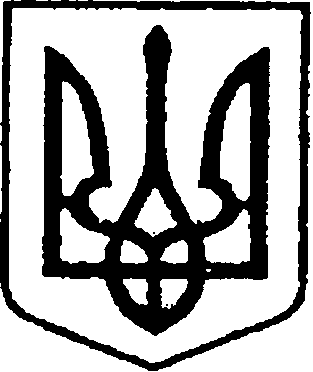 УКРАЇНАЧЕРНІГІВСЬКА ОБЛАСТЬМІСТО НІЖИНМ І С Ь К И Й  Г О Л О В А  Р О З П О Р Я Д Ж Е Н Н Явід 06 червня 2023 р.		          м. Ніжин    	                                          №108 Про оголошення Подяки міського головиВідповідно до статей 42, 59 Закону України «Про місцеве самоврядування в Україні», Регламенту виконавчого комітету Ніжинської міської ради Чернігівської області VІІІ скликання, затвердженого рішенням Ніжинської міської ради Чернігівської області VІІІ скликання від 24.12.2020р. №27-4/2020, розпорядження міського голови від 15.04.2015 р. №47 «Про встановлення заохочувальних відзнак міського голови та затвердження Положення про них»: 1. Оголосити Подяки міського голови особовому складу Ніжинського районного відділу поліції Головного управління Національної поліції в Чернігівській області за вагомий особистий внесок у зміцнення законності, боротьбу зі злочинністю, високу професійну майстерність, вірність Присязі українському народу та з нагоди Дня заснування служби дільничних офіцерів поліції України:1.1. капітану поліції МІЩЕНКУ Олександру Олександровичу, начальнику сектору дільничних офіцерів поліції відділу превенції   Ніжинського РВП  ГУНП в Чернігівській області;1.2. капітану поліції МАСЛЮКУ Олександру Сергійовичу, старшому дільничному офіцеру поліції відділу превенції Ніжинського РВП  ГУНП в Чернігівській області;1.3. капітану поліції КАРАСЮ Руслану Вячеславовичу, старшому дільничному офіцеру поліції відділу превенції Ніжинського РВП  ГУНП в Чернігівській області;1.4. капітану поліції ТОЦЬКОМУ Олександру Миколайовичу, дільничному офіцеру поліції відділу превенції Ніжинського РВП  ГУНП в Чернігівській області;1.5. капітану поліції КРЮЧКУ Роману Андрійовичу, дільничному офіцеру поліції відділу превенції Ніжинського РВП  ГУНП в Чернігівській області;1.6. капітану поліції НОВІК Вірі Миколаївні, дільничному офіцеру поліції відділу превенції Ніжинського РВП  ГУНП в Чернігівській області;1.7. капітану поліції ЗАХАРОВУ Сергію Володимировичу, дільничному офіцеру поліції відділу превенції Ніжинського РВП  ГУНП в Чернігівській області;1.8. лейтенанту поліції ЧЕРЕДНИЧЕНКУ Вадиму Юрійовичу, дільничному офіцеру поліції відділу превенції Ніжинського РВП  ГУНП в Чернігівській області;1.9. лейтенанту поліції ЗАКОВРЯЖИНУ Ігорю Вікторовичу, дільничному офіцеру поліції відділу превенції Ніжинського РВП  ГУНП в Чернігівській області;1.10. лейтенанту поліції ЛЯЩЕНКУ Максиму Володимировичу, дільничному офіцеру поліції відділу превенції Ніжинського РВП  ГУНП в Чернігівській області;1.11. лейтенанту поліції КРУГЛИКУ Юрію Анатолійовичу, дільничному офіцеру поліції відділу превенції Ніжинського РВП  ГУНП в Чернігівській області;1.12. лейтенанту поліції МИСАНУ Василю Сергійовичу, дільничному офіцеру поліції відділу превенції Ніжинського РВП  ГУНП в Чернігівській області;1.13. КУЧЕРЕНКУ Тарасу Миколайовичу, дільничному офіцеру поліції відділу превенції Ніжинського РВП  ГУНП в Чернігівській області.2. Сектору з питань кадрової політики (Людмила КУЧЕР) відділу юридично-кадрового забезпечення апарату виконавчого комітету Ніжинської міської ради забезпечити оприлюднення цього розпорядження на сайті Ніжинської міської ради протягом п’яти робочих днів з дати прийняття.3. Відділу бухгалтерського обліку апарату виконавчого комітету Ніжинської міської ради (Наталія ЄФІМЕНКО) забезпечити виконання цього розпорядження у частині видачі бланку Подяк та рамок.                      4.  Контроль за виконанням цього розпорядження залишаю за собою.Міський голова                                                                      Олександр КОДОЛА